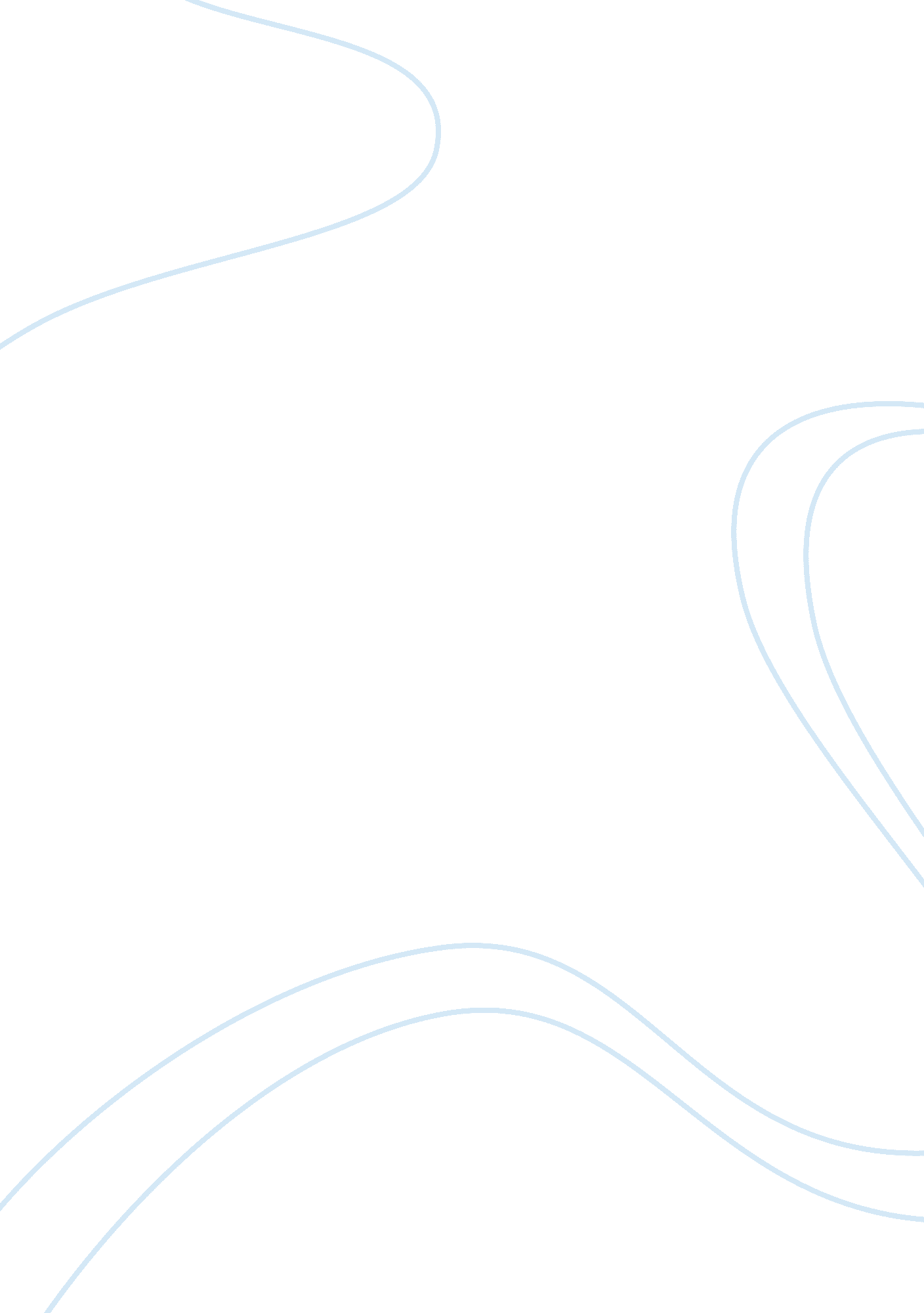 NetherlandsScience, Geography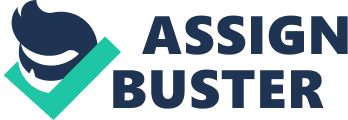 Tourism in the Netherlands Tourism in the Netherlands In Europe, the Netherlands is one of the countries with the most stable economies. It also has a high population density. Much of its land has an altitude that is below the sea level, because the area was obtained through sea reclamation. Its capital city, Amsterdam, receives a high number of visitors annually. However, Amsterdam is not the only tourist attraction in the country. Other tourist sceneries include the topology of the land that is suitable for cycling, canals, classic windmills, and historic centers. Netherlands also has a coastline that has sandy beaches and protective dunes. They occupy a mile of the total shoreline length. This essay will highlight some of the main tourist attraction scenes and centers in Netherlands. It will also discuss the impact of tourism on the Netherlands. 
The Delta Project is recognized as one of the major tourist attractions sites. It is also known as the Delta Works. According to the American Society of Civil Engineers, this Project is one of the Seven Wonders of the World. It was started in 1950 in South Holland and Zeeland. The construction was completed in 1997. It aimed at stopping the sea from encroaching the dry land. The tourist attractions in the Project are the sluices, dams, storm surge barriers, and dikes. The overall architecture is also beautiful scenery (Zeti, 2014). 

Source: Touropia: http://www. touropia. com/tourist-attractions-in-the-netherlands/ 
Another tourist attraction in Netherlands is the Rijksmuseum. It is found in Amsterdam. It boasts of the cultural heritage that is archived in the museum. History students and researchers are particularly interested in the museum to study the Dutch Golden Age. They can obtain ancient works such as the paintings by people like Vermeer and Rembrandt. It is also surrounded by a beautiful scene of water and green environment (Zeti, 2014). 

Source: Touropia: http://www. touropia. com/tourist-attractions-in-the-netherlands/ 
The tourism industry also depends on the wild animals. There are several game parks and reserves in the Netherlands. In this light, the Hoge Veluwe National Park is the primary tourist destination. The park is characterized by woodlands, heathlands, and sand dunes. It also has rare species of animals that attract the tourists. Apart from the wildlife, it houses the Kröller-Müller Museum. The archeological paintings of Vincent van Gogh are found in this museum. The Park is widely recognized because of its high-class accommodation of visitors through the provision of tour guides and means of transport such as bikes (Zeti, 2014). 

Source: Touropia: http://www. touropia. com/tourist-attractions-in-the-netherlands/ 
Another scenery tourist attraction in the Netherlands is the Keukenhof Gardens. It is the largest flower garden in the world, and it consists of flowers of different colors. It creates beautiful scenery for the natives and foreigners. It promotes the flower industry. Examples of flowers found in the gardens include tulips, hyacinths, and daffodils. Tourists are only allowed to access the garden from March to May (Zeti, 2014). 

Source: Touropia: http://www. touropia. com/tourist-attractions-in-the-netherlands/ 
Tourism has environmental, economic, and socio-cultural impacts on the Netherlands. The environmental impacts include the conservation of the environment. Tourism has led to the creation of awareness on the importance of managing the environment. As a result, the natural areas have been protected, increasing the economic importance and values (Hudman & Jackson, 2003). 
The socio-cultural impacts result from the interaction of the hosts and the tourists. The interaction has led to the adoption of new morals and cultural values by the Natives. Some of these morals are not acceptable in the society. As a result, the Dutch culture is slowly being eroded by the influence. Economically, tourism has raised the GDP of the country by approximately 4%. It has also created numerous employment opportunities that have led to improved living standards of the people. National statistics of the Netherlands show that tourism has contributed significantly to the alleviation of poverty in the country (Publishing, 2014). 
References 
Hudman, L., & Jackson, R. (2003). Geography of travel & tourism. Clifton Park, NY: Thomson/Delmar Learning. https://books. google. co. ke/books? id= MyGjpyNAur0C&printsec= frontcover&dq= Geography+of+travel+%26+tourism.&hl= en&sa= X&ei= j5oRVcviPMK0advEgeAG&redir_esc= y#v= onepage&q= Geography%20of%20travel%20%26%20tourism.&f= false. 
Publishing, O. (2014). OECD Environmental Performance Reviews. Paris: OECD Publishing. http://www. unep. org/resourceefficiency/Business/SectoralActivities/Tourism/FactsandFiguresaboutTourism/ImpactsofTourism/tabid/78774/Default. aspx. 
Zeti, M. (2014). 10 Top Tourist Attractions in the Netherlands. Touropia. com. Retrieved 24 March 2015, from http://www. touropia. com/tourist-attractions-in-the-netherlands/ 